Chicago Rehabilitation Services, Inc.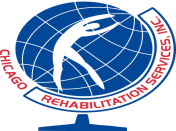 RegistraciónFecha de hoy _____/_____/_____Fecha de hoy _____/_____/_____Fecha de hoy _____/_____/_____Fecha de hoy _____/_____/_____Fecha de hoy _____/_____/_____Fecha de hoy _____/_____/_____Fecha de hoy _____/_____/_____Fecha de hoy _____/_____/_____Fecha de hoy _____/_____/_____Fecha de hoy _____/_____/_____Fecha de hoy _____/_____/_____Fecha de hoy _____/_____/_____Fecha de hoy _____/_____/_____Fecha de hoy _____/_____/_____Fecha de hoy _____/_____/_____Fecha de hoy _____/_____/_____Fecha de hoy _____/_____/_____Fecha de hoy _____/_____/_____Nombre de su Medico_______________________________Nombre de su Medico_______________________________Nombre de su Medico_______________________________Nombre de su Medico_______________________________Nombre de su Medico_______________________________Nombre de su Medico_______________________________Nombre de su Medico_______________________________Nombre de su Medico_______________________________Nombre de su Medico_______________________________Nombre de su Medico_______________________________Nombre de su Medico_______________________________INFORMACION DEL PACIENTE                                                 (Demuestre su ID a la recepcionista)INFORMACION DEL PACIENTE                                                 (Demuestre su ID a la recepcionista)INFORMACION DEL PACIENTE                                                 (Demuestre su ID a la recepcionista)INFORMACION DEL PACIENTE                                                 (Demuestre su ID a la recepcionista)INFORMACION DEL PACIENTE                                                 (Demuestre su ID a la recepcionista)INFORMACION DEL PACIENTE                                                 (Demuestre su ID a la recepcionista)INFORMACION DEL PACIENTE                                                 (Demuestre su ID a la recepcionista)INFORMACION DEL PACIENTE                                                 (Demuestre su ID a la recepcionista)INFORMACION DEL PACIENTE                                                 (Demuestre su ID a la recepcionista)INFORMACION DEL PACIENTE                                                 (Demuestre su ID a la recepcionista)INFORMACION DEL PACIENTE                                                 (Demuestre su ID a la recepcionista)INFORMACION DEL PACIENTE                                                 (Demuestre su ID a la recepcionista)INFORMACION DEL PACIENTE                                                 (Demuestre su ID a la recepcionista)INFORMACION DEL PACIENTE                                                 (Demuestre su ID a la recepcionista)INFORMACION DEL PACIENTE                                                 (Demuestre su ID a la recepcionista)INFORMACION DEL PACIENTE                                                 (Demuestre su ID a la recepcionista)INFORMACION DEL PACIENTE                                                 (Demuestre su ID a la recepcionista)INFORMACION DEL PACIENTE                                                 (Demuestre su ID a la recepcionista)INFORMACION DEL PACIENTE                                                 (Demuestre su ID a la recepcionista)INFORMACION DEL PACIENTE                                                 (Demuestre su ID a la recepcionista)INFORMACION DEL PACIENTE                                                 (Demuestre su ID a la recepcionista)INFORMACION DEL PACIENTE                                                 (Demuestre su ID a la recepcionista)INFORMACION DEL PACIENTE                                                 (Demuestre su ID a la recepcionista)INFORMACION DEL PACIENTE                                                 (Demuestre su ID a la recepcionista)INFORMACION DEL PACIENTE                                                 (Demuestre su ID a la recepcionista)INFORMACION DEL PACIENTE                                                 (Demuestre su ID a la recepcionista)INFORMACION DEL PACIENTE                                                 (Demuestre su ID a la recepcionista)INFORMACION DEL PACIENTE                                                 (Demuestre su ID a la recepcionista)INFORMACION DEL PACIENTE                                                 (Demuestre su ID a la recepcionista)ApellidoApellidoApellidoApellidoApellidoApellidoApellidoApellidoNombreNombreNombreNombreNombreNombreNombreNombreNombreNombreSegundo nombreSegundo nombreSegundo nombreSegundo nombre Sr.                  Sra. Srta.                Sr.                  Sra. Srta.                Sr.                  Sra. Srta.               Estado Civil (Circule una)Estado Civil (Circule una)Estado Civil (Circule una)Estado Civil (Circule una) Sr.                  Sra. Srta.                Sr.                  Sra. Srta.                Sr.                  Sra. Srta.               Soltero  /  casado  /  Divorciado  /  Separado  /  ViudoSoltero  /  casado  /  Divorciado  /  Separado  /  ViudoSoltero  /  casado  /  Divorciado  /  Separado  /  ViudoSoltero  /  casado  /  Divorciado  /  Separado  /  ViudoEs este su nombre legal?Es este su nombre legal?Es este su nombre legal?Si no es, cuál es?Si no es, cuál es?Si no es, cuál es?Si no es, cuál es?Si no es, cuál es?Si no es, cuál es?Si no es, cuál es?Si no es, cuál es?Si no es, cuál es?Si no es, cuál es?Si no es, cuál es?Si no es, cuál es?Si no es, cuál es?Nombre de SolteroNombre de SolteroNombre de SolteroNombre de SolteroNombre de SolteroNombre de SolteroNombre de SolteroNombre de SolteroFecha de nacimientoFecha de nacimientoEdadSexoSexo Si                   No No       /          /       /          / M FDirección de su domicilioDirección de su domicilioDirección de su domicilioDirección de su domicilioDirección de su domicilioCiudadCiudadCiudadCiudadCiudadCiudadEstadoEstadoEstadoEstadoEstadoZona PostalZona PostalZona PostalZona PostalZona PostalSeguro SocialSeguro SocialSeguro SocialSeguro SocialNumero de Cellular  o de Casa Numero de Cellular  o de Casa Numero de Cellular  o de Casa Numero de Cellular  o de Casa (          )(          )(          )(          )OcupaciónOcupaciónOcupaciónOcupaciónOcupaciónOcupaciónOcupaciónNombre de su empleadorNombre de su empleadorNombre de su empleadorNombre de su empleadorNombre de su empleadorNombre de su empleadorNombre de su empleadorNombre de su empleadorNombre de su empleadorNombre de su empleadorNombre de su empleadorNombre de su empleadorNombre de su empleadorNombre de su empleadorNombre de su empleadorNombre de su empleadorNombre de su empleadorNombre de su empleadorTeléfono del TrabajoTeléfono del TrabajoTeléfono del TrabajoTeléfono del Trabajo(          )(          )(          )(          )Como supo de nuestra oficina?Como supo de nuestra oficina?Como supo de nuestra oficina?Como supo de nuestra oficina?Como supo de nuestra oficina?Como supo de nuestra oficina?Como supo de nuestra oficina?Como supo de nuestra oficina?Como supo de nuestra oficina?Como supo de nuestra oficina?Como supo de nuestra oficina?Como supo de nuestra oficina?Como supo de nuestra oficina?Como supo de nuestra oficina?Como supo de nuestra oficina?Como supo de nuestra oficina?Como supo de nuestra oficina?Como supo de nuestra oficina?Como supo de nuestra oficina?Cual es su correo electrónico (email)? Cual es su correo electrónico (email)? Cual es su correo electrónico (email)? Cual es su correo electrónico (email)? Cual es su correo electrónico (email)? Cual es su correo electrónico (email)? Cual es su correo electrónico (email)? Cual es su correo electrónico (email)? Cual es su correo electrónico (email)? Cual es su correo electrónico (email)?  INFORMACION DEL SEGURO  MMMEDICO INFORMACION DEL SEGURO  MMMEDICO INFORMACION DEL SEGURO  MMMEDICO INFORMACION DEL SEGURO  MMMEDICO INFORMACION DEL SEGURO  MMMEDICO INFORMACION DEL SEGURO  MMMEDICO INFORMACION DEL SEGURO  MMMEDICO INFORMACION DEL SEGURO  MMMEDICO INFORMACION DEL SEGURO  MMMEDICO INFORMACION DEL SEGURO  MMMEDICO INFORMACION DEL SEGURO  MMMEDICO INFORMACION DEL SEGURO  MMMEDICO                             (Demuestre la tarjeta a la recepcionista)                             (Demuestre la tarjeta a la recepcionista)                             (Demuestre la tarjeta a la recepcionista)                             (Demuestre la tarjeta a la recepcionista)                             (Demuestre la tarjeta a la recepcionista)                             (Demuestre la tarjeta a la recepcionista)                             (Demuestre la tarjeta a la recepcionista)                             (Demuestre la tarjeta a la recepcionista)                             (Demuestre la tarjeta a la recepcionista)                             (Demuestre la tarjeta a la recepcionista)                             (Demuestre la tarjeta a la recepcionista)                             (Demuestre la tarjeta a la recepcionista)                             (Demuestre la tarjeta a la recepcionista)                             (Demuestre la tarjeta a la recepcionista)                             (Demuestre la tarjeta a la recepcionista)                             (Demuestre la tarjeta a la recepcionista)                             (Demuestre la tarjeta a la recepcionista)Persona responsable de el pagoPersona responsable de el pagoPersona responsable de el pagoPersona responsable de el pagoFecha de nacimientoFecha de nacimientoFecha de nacimientoFecha de nacimientoFecha de nacimientoFecha de nacimientoDirección del domicilio ( si es diferente)Dirección del domicilio ( si es diferente)Dirección del domicilio ( si es diferente)Dirección del domicilio ( si es diferente)Dirección del domicilio ( si es diferente)Dirección del domicilio ( si es diferente)Dirección del domicilio ( si es diferente)Dirección del domicilio ( si es diferente)Dirección del domicilio ( si es diferente)Dirección del domicilio ( si es diferente)Dirección del domicilio ( si es diferente)Dirección del domicilio ( si es diferente)Dirección del domicilio ( si es diferente)Dirección del domicilio ( si es diferente)Dirección del domicilio ( si es diferente)Teléfono de CasaTeléfono de CasaTeléfono de CasaTeléfono de Casa       /         /       /         /       /         /       /         /       /         /       /         /(          )(          )(          )(          )OcupaciónOcupaciónNombre del empleador Nombre del empleador Nombre del empleador Nombre del empleador Nombre del empleador Nombre del empleador Nombre del empleador Nombre del empleador Nombre del empleador Nombre del empleador Nombre del empleador Nombre del empleador Dirección del EmpleadorDirección del EmpleadorDirección del EmpleadorDirección del EmpleadorDirección del EmpleadorDirección del EmpleadorDirección del EmpleadorDirección del EmpleadorDirección del EmpleadorDirección del EmpleadorDirección del EmpleadorTeléfono del TrabajoTeléfono del TrabajoTeléfono del TrabajoTeléfono del Trabajo(          )(          )(          )(          )Tiene este paciente cobertura medica?                              Si                                                         NoTiene este paciente cobertura medica?                              Si                                                         NoTiene este paciente cobertura medica?                              Si                                                         NoTiene este paciente cobertura medica?                              Si                                                         NoTiene este paciente cobertura medica?                              Si                                                         NoTiene este paciente cobertura medica?                              Si                                                         NoTiene este paciente cobertura medica?                              Si                                                         NoTiene este paciente cobertura medica?                              Si                                                         NoTiene este paciente cobertura medica?                              Si                                                         NoTiene este paciente cobertura medica?                              Si                                                         NoTiene este paciente cobertura medica?                              Si                                                         NoTiene este paciente cobertura medica?                              Si                                                         NoTiene este paciente cobertura medica?                              Si                                                         NoTiene este paciente cobertura medica?                              Si                                                         NoTiene este paciente cobertura medica?                              Si                                                         NoTiene este paciente cobertura medica?                              Si                                                         NoTiene este paciente cobertura medica?                              Si                                                         NoTiene este paciente cobertura medica?                              Si                                                         NoTiene este paciente cobertura medica?                              Si                                                         NoTiene este paciente cobertura medica?                              Si                                                         NoTiene este paciente cobertura medica?                              Si                                                         NoTiene este paciente cobertura medica?                              Si                                                         NoTiene este paciente cobertura medica?                              Si                                                         NoTiene este paciente cobertura medica?                              Si                                                         NoTiene este paciente cobertura medica?                              Si                                                         NoTiene este paciente cobertura medica?                              Si                                                         NoTiene este paciente cobertura medica?                              Si                                                         NoTiene este paciente cobertura medica?                              Si                                                         NoTiene este paciente cobertura medica?                              Si                                                         NoPor favor indique su seguro primarioPor favor indique su seguro primarioPor favor indique su seguro primarioPor favor indique su seguro primarioPor favor indique su seguro primarioPor favor indique su seguro primario Medicare  Medicare  Medicare  Medicare  Medicare  Medicare  Medicare  Medicare  Blue Cross Blue Cross Blue Cross Blue Cross Blue Cross Blue Cross Blue Cross Blue Cross Medicaid Medicaid Medicaid Otro Otro Otro OtroNombre del Asegurado/aNombre del Asegurado/aNombre del Asegurado/aNombre del Asegurado/aNombre del Asegurado/aNombre del Asegurado/a# de SS del Asegurado/a# de SS del Asegurado/a# de SS del Asegurado/a# de SS del Asegurado/a# de SS del Asegurado/a# de SS del Asegurado/a# de SS del Asegurado/a# de SS del Asegurado/aFecha NacimientoFecha NacimientoFecha NacimientoFecha NacimientoFecha NacimientoFecha NacimientoFecha NacimientoFecha NacimientoGrupo #Grupo #Grupo # # Póliza # Póliza # Póliza # Póliza       /       /       /       /       /       /       /       /       /       /       /       /       /       /       /       /Relación del paciente con el asegurado/aRelación del paciente con el asegurado/aRelación del paciente con el asegurado/aRelación del paciente con el asegurado/aRelación del paciente con el asegurado/aRelación del paciente con el asegurado/aRelación del paciente con el asegurado/aRelación del paciente con el asegurado/aRelación del paciente con el asegurado/aRelación del paciente con el asegurado/aRelación del paciente con el asegurado/aRelación del paciente con el asegurado/aRelación del paciente con el asegurado/aRelación del paciente con el asegurado/a Mismo Mismo Mismo Mismo Mismo Mismo Mismo Mismo Esposo/a Esposo/a Esposo/a Hijo/a Hijo/a Hijo/a Hijo/aNombre del seguro secundario ( si aplica)Nombre del seguro secundario ( si aplica)Nombre del seguro secundario ( si aplica)Nombre del seguro secundario ( si aplica)Nombre del seguro secundario ( si aplica)Nombre del seguro secundario ( si aplica)Nombre del seguro secundario ( si aplica)Nombre del seguro secundario ( si aplica)Nombre del seguro secundario ( si aplica)Nombre del AseguradoNombre del AseguradoNombre del AseguradoNombre del AseguradoNombre del AseguradoNombre del AseguradoNombre del AseguradoNombre del AseguradoNombre del AseguradoNombre del AseguradoNombre del AseguradoNombre del AseguradoNombre del AseguradoGrupo #Grupo #Grupo # # Póliza # Póliza # Póliza # PólizaRelación del paciente con el asegurado/aRelación del paciente con el asegurado/aRelación del paciente con el asegurado/aRelación del paciente con el asegurado/aRelación del paciente con el asegurado/aRelación del paciente con el asegurado/aRelación del paciente con el asegurado/aRelación del paciente con el asegurado/aRelación del paciente con el asegurado/aRelación del paciente con el asegurado/aRelación del paciente con el asegurado/aRelación del paciente con el asegurado/aRelación del paciente con el asegurado/aRelación del paciente con el asegurado/aRelación del paciente con el asegurado/a Mismo Mismo Mismo Mismo Mismo Mismo Mismo Esposo/a Esposo/a Esposo/a Hijo/a Hijo/a Hijo/a Hijo/aSu reciente condición esta relacionada por accidente o lesión en el trabajoSu reciente condición esta relacionada por accidente o lesión en el trabajoSu reciente condición esta relacionada por accidente o lesión en el trabajoSu reciente condición esta relacionada por accidente o lesión en el trabajoSu reciente condición esta relacionada por accidente o lesión en el trabajoSu reciente condición esta relacionada por accidente o lesión en el trabajoSu reciente condición esta relacionada por accidente o lesión en el trabajoSu reciente condición esta relacionada por accidente o lesión en el trabajoSu reciente condición esta relacionada por accidente o lesión en el trabajoSu reciente condición esta relacionada por accidente o lesión en el trabajoSu reciente condición esta relacionada por accidente o lesión en el trabajoSu reciente condición esta relacionada por accidente o lesión en el trabajoSu reciente condición esta relacionada por accidente o lesión en el trabajoSu reciente condición esta relacionada por accidente o lesión en el trabajoSu reciente condición esta relacionada por accidente o lesión en el trabajoSu reciente condición esta relacionada por accidente o lesión en el trabajoSu reciente condición esta relacionada por accidente o lesión en el trabajoSu reciente condición esta relacionada por accidente o lesión en el trabajoSu reciente condición esta relacionada por accidente o lesión en el trabajoSu reciente condición esta relacionada por accidente o lesión en el trabajoSu reciente condición esta relacionada por accidente o lesión en el trabajoSu reciente condición esta relacionada por accidente o lesión en el trabajo No No Si, por favor explique en el espacio Si, por favor explique en el espacio Si, por favor explique en el espacio Si, por favor explique en el espacio Si, por favor explique en el espacioEsta representado por un abogado?Esta representado por un abogado?Esta representado por un abogado?Esta representado por un abogado?Esta representado por un abogado?Esta representado por un abogado?Esta representado por un abogado?Esta representado por un abogado?Esta representado por un abogado?Esta representado por un abogado?Esta representado por un abogado?Esta representado por un abogado?Esta representado por un abogado? No No No No No No No Si contesta que si, favor de contestar lo siguiente: Si contesta que si, favor de contestar lo siguiente: Si contesta que si, favor de contestar lo siguiente: Si contesta que si, favor de contestar lo siguiente: Si contesta que si, favor de contestar lo siguiente: Si contesta que si, favor de contestar lo siguiente: Si contesta que si, favor de contestar lo siguiente: Si contesta que si, favor de contestar lo siguiente: Si contesta que si, favor de contestar lo siguiente:Nombre de su abogado:Nombre de su abogado:Nombre de su abogado:Nombre de su abogado:Nombre de su abogado:Nombre de su abogado:Nombre de su abogado:Nombre de su abogado:Nombre de su abogado:Nombre de su abogado:Nombre de su abogado:Nombre de su abogado:Nombre de su abogado:Numero de teléfono de su abogado::Numero de teléfono de su abogado::Numero de teléfono de su abogado::Numero de teléfono de su abogado::Numero de teléfono de su abogado::Numero de teléfono de su abogado::Numero de teléfono de su abogado::Numero de teléfono de su abogado::Numero de teléfono de su abogado::Numero de teléfono de su abogado::Numero de teléfono de su abogado::Numero de teléfono de su abogado::Numero de teléfono de su abogado::Numero de teléfono de su abogado::Numero de teléfono de su abogado::Numero de teléfono de su abogado::EN CASO DE EMERGENCIA PODEMOS PONERNOS EN CONTACTO CON:EN CASO DE EMERGENCIA PODEMOS PONERNOS EN CONTACTO CON:EN CASO DE EMERGENCIA PODEMOS PONERNOS EN CONTACTO CON:EN CASO DE EMERGENCIA PODEMOS PONERNOS EN CONTACTO CON:EN CASO DE EMERGENCIA PODEMOS PONERNOS EN CONTACTO CON:EN CASO DE EMERGENCIA PODEMOS PONERNOS EN CONTACTO CON:EN CASO DE EMERGENCIA PODEMOS PONERNOS EN CONTACTO CON:EN CASO DE EMERGENCIA PODEMOS PONERNOS EN CONTACTO CON:EN CASO DE EMERGENCIA PODEMOS PONERNOS EN CONTACTO CON:EN CASO DE EMERGENCIA PODEMOS PONERNOS EN CONTACTO CON:EN CASO DE EMERGENCIA PODEMOS PONERNOS EN CONTACTO CON:EN CASO DE EMERGENCIA PODEMOS PONERNOS EN CONTACTO CON:EN CASO DE EMERGENCIA PODEMOS PONERNOS EN CONTACTO CON:EN CASO DE EMERGENCIA PODEMOS PONERNOS EN CONTACTO CON:EN CASO DE EMERGENCIA PODEMOS PONERNOS EN CONTACTO CON:EN CASO DE EMERGENCIA PODEMOS PONERNOS EN CONTACTO CON:EN CASO DE EMERGENCIA PODEMOS PONERNOS EN CONTACTO CON:EN CASO DE EMERGENCIA PODEMOS PONERNOS EN CONTACTO CON:EN CASO DE EMERGENCIA PODEMOS PONERNOS EN CONTACTO CON:EN CASO DE EMERGENCIA PODEMOS PONERNOS EN CONTACTO CON:EN CASO DE EMERGENCIA PODEMOS PONERNOS EN CONTACTO CON:EN CASO DE EMERGENCIA PODEMOS PONERNOS EN CONTACTO CON:EN CASO DE EMERGENCIA PODEMOS PONERNOS EN CONTACTO CON:EN CASO DE EMERGENCIA PODEMOS PONERNOS EN CONTACTO CON:EN CASO DE EMERGENCIA PODEMOS PONERNOS EN CONTACTO CON:EN CASO DE EMERGENCIA PODEMOS PONERNOS EN CONTACTO CON:EN CASO DE EMERGENCIA PODEMOS PONERNOS EN CONTACTO CON:EN CASO DE EMERGENCIA PODEMOS PONERNOS EN CONTACTO CON:EN CASO DE EMERGENCIA PODEMOS PONERNOS EN CONTACTO CON:Nombre de un pariente o amigo (que no viva en el mismo domicilio)Nombre de un pariente o amigo (que no viva en el mismo domicilio)Nombre de un pariente o amigo (que no viva en el mismo domicilio)Nombre de un pariente o amigo (que no viva en el mismo domicilio)Nombre de un pariente o amigo (que no viva en el mismo domicilio)Nombre de un pariente o amigo (que no viva en el mismo domicilio)Nombre de un pariente o amigo (que no viva en el mismo domicilio)Nombre de un pariente o amigo (que no viva en el mismo domicilio)Nombre de un pariente o amigo (que no viva en el mismo domicilio)Nombre de un pariente o amigo (que no viva en el mismo domicilio)Nombre de un pariente o amigo (que no viva en el mismo domicilio)Nombre de un pariente o amigo (que no viva en el mismo domicilio)Nombre de un pariente o amigo (que no viva en el mismo domicilio)Nombre de un pariente o amigo (que no viva en el mismo domicilio)Nombre de un pariente o amigo (que no viva en el mismo domicilio)Nombre de un pariente o amigo (que no viva en el mismo domicilio)Nombre de un pariente o amigo (que no viva en el mismo domicilio)Relación con el pacienteRelación con el pacienteRelación con el pacienteRelación con el pacienteRelación con el pacienteNumero de Teléfono de casaNumero de Teléfono de casaNumero de Teléfono de casaNumero de Teléfono de casaTeléfono del Trabajo.Teléfono del Trabajo.Teléfono del Trabajo.(          )(          )(          )(          )(          )(          )(          )ASIGNACION DE BENEFICIOSLa información indicada arriba es correcta  a lo mejor de mi conocimiento. Yo autorizo que los beneficios o ventajas  de mi seguro medico sean pagados directamente a Chicago Rehabilitation Services, Inc.  Entiendo que yo soy responsable También autorizo o la compañía de seguro dar libremente  información  que requieran para procesar mis reclamos. Yo autorizo el uso de mi firma para todos los cargos  que deban ser enviados a mi seguro.ASIGNACION DE BENEFICIOSLa información indicada arriba es correcta  a lo mejor de mi conocimiento. Yo autorizo que los beneficios o ventajas  de mi seguro medico sean pagados directamente a Chicago Rehabilitation Services, Inc.  Entiendo que yo soy responsable También autorizo o la compañía de seguro dar libremente  información  que requieran para procesar mis reclamos. Yo autorizo el uso de mi firma para todos los cargos  que deban ser enviados a mi seguro.ASIGNACION DE BENEFICIOSLa información indicada arriba es correcta  a lo mejor de mi conocimiento. Yo autorizo que los beneficios o ventajas  de mi seguro medico sean pagados directamente a Chicago Rehabilitation Services, Inc.  Entiendo que yo soy responsable También autorizo o la compañía de seguro dar libremente  información  que requieran para procesar mis reclamos. Yo autorizo el uso de mi firma para todos los cargos  que deban ser enviados a mi seguro.ASIGNACION DE BENEFICIOSLa información indicada arriba es correcta  a lo mejor de mi conocimiento. Yo autorizo que los beneficios o ventajas  de mi seguro medico sean pagados directamente a Chicago Rehabilitation Services, Inc.  Entiendo que yo soy responsable También autorizo o la compañía de seguro dar libremente  información  que requieran para procesar mis reclamos. Yo autorizo el uso de mi firma para todos los cargos  que deban ser enviados a mi seguro.ASIGNACION DE BENEFICIOSLa información indicada arriba es correcta  a lo mejor de mi conocimiento. Yo autorizo que los beneficios o ventajas  de mi seguro medico sean pagados directamente a Chicago Rehabilitation Services, Inc.  Entiendo que yo soy responsable También autorizo o la compañía de seguro dar libremente  información  que requieran para procesar mis reclamos. Yo autorizo el uso de mi firma para todos los cargos  que deban ser enviados a mi seguro.ASIGNACION DE BENEFICIOSLa información indicada arriba es correcta  a lo mejor de mi conocimiento. Yo autorizo que los beneficios o ventajas  de mi seguro medico sean pagados directamente a Chicago Rehabilitation Services, Inc.  Entiendo que yo soy responsable También autorizo o la compañía de seguro dar libremente  información  que requieran para procesar mis reclamos. Yo autorizo el uso de mi firma para todos los cargos  que deban ser enviados a mi seguro.ASIGNACION DE BENEFICIOSLa información indicada arriba es correcta  a lo mejor de mi conocimiento. Yo autorizo que los beneficios o ventajas  de mi seguro medico sean pagados directamente a Chicago Rehabilitation Services, Inc.  Entiendo que yo soy responsable También autorizo o la compañía de seguro dar libremente  información  que requieran para procesar mis reclamos. Yo autorizo el uso de mi firma para todos los cargos  que deban ser enviados a mi seguro.ASIGNACION DE BENEFICIOSLa información indicada arriba es correcta  a lo mejor de mi conocimiento. Yo autorizo que los beneficios o ventajas  de mi seguro medico sean pagados directamente a Chicago Rehabilitation Services, Inc.  Entiendo que yo soy responsable También autorizo o la compañía de seguro dar libremente  información  que requieran para procesar mis reclamos. Yo autorizo el uso de mi firma para todos los cargos  que deban ser enviados a mi seguro.ASIGNACION DE BENEFICIOSLa información indicada arriba es correcta  a lo mejor de mi conocimiento. Yo autorizo que los beneficios o ventajas  de mi seguro medico sean pagados directamente a Chicago Rehabilitation Services, Inc.  Entiendo que yo soy responsable También autorizo o la compañía de seguro dar libremente  información  que requieran para procesar mis reclamos. Yo autorizo el uso de mi firma para todos los cargos  que deban ser enviados a mi seguro.ASIGNACION DE BENEFICIOSLa información indicada arriba es correcta  a lo mejor de mi conocimiento. Yo autorizo que los beneficios o ventajas  de mi seguro medico sean pagados directamente a Chicago Rehabilitation Services, Inc.  Entiendo que yo soy responsable También autorizo o la compañía de seguro dar libremente  información  que requieran para procesar mis reclamos. Yo autorizo el uso de mi firma para todos los cargos  que deban ser enviados a mi seguro.ASIGNACION DE BENEFICIOSLa información indicada arriba es correcta  a lo mejor de mi conocimiento. Yo autorizo que los beneficios o ventajas  de mi seguro medico sean pagados directamente a Chicago Rehabilitation Services, Inc.  Entiendo que yo soy responsable También autorizo o la compañía de seguro dar libremente  información  que requieran para procesar mis reclamos. Yo autorizo el uso de mi firma para todos los cargos  que deban ser enviados a mi seguro.ASIGNACION DE BENEFICIOSLa información indicada arriba es correcta  a lo mejor de mi conocimiento. Yo autorizo que los beneficios o ventajas  de mi seguro medico sean pagados directamente a Chicago Rehabilitation Services, Inc.  Entiendo que yo soy responsable También autorizo o la compañía de seguro dar libremente  información  que requieran para procesar mis reclamos. Yo autorizo el uso de mi firma para todos los cargos  que deban ser enviados a mi seguro.ASIGNACION DE BENEFICIOSLa información indicada arriba es correcta  a lo mejor de mi conocimiento. Yo autorizo que los beneficios o ventajas  de mi seguro medico sean pagados directamente a Chicago Rehabilitation Services, Inc.  Entiendo que yo soy responsable También autorizo o la compañía de seguro dar libremente  información  que requieran para procesar mis reclamos. Yo autorizo el uso de mi firma para todos los cargos  que deban ser enviados a mi seguro.ASIGNACION DE BENEFICIOSLa información indicada arriba es correcta  a lo mejor de mi conocimiento. Yo autorizo que los beneficios o ventajas  de mi seguro medico sean pagados directamente a Chicago Rehabilitation Services, Inc.  Entiendo que yo soy responsable También autorizo o la compañía de seguro dar libremente  información  que requieran para procesar mis reclamos. Yo autorizo el uso de mi firma para todos los cargos  que deban ser enviados a mi seguro.ASIGNACION DE BENEFICIOSLa información indicada arriba es correcta  a lo mejor de mi conocimiento. Yo autorizo que los beneficios o ventajas  de mi seguro medico sean pagados directamente a Chicago Rehabilitation Services, Inc.  Entiendo que yo soy responsable También autorizo o la compañía de seguro dar libremente  información  que requieran para procesar mis reclamos. Yo autorizo el uso de mi firma para todos los cargos  que deban ser enviados a mi seguro.ASIGNACION DE BENEFICIOSLa información indicada arriba es correcta  a lo mejor de mi conocimiento. Yo autorizo que los beneficios o ventajas  de mi seguro medico sean pagados directamente a Chicago Rehabilitation Services, Inc.  Entiendo que yo soy responsable También autorizo o la compañía de seguro dar libremente  información  que requieran para procesar mis reclamos. Yo autorizo el uso de mi firma para todos los cargos  que deban ser enviados a mi seguro.ASIGNACION DE BENEFICIOSLa información indicada arriba es correcta  a lo mejor de mi conocimiento. Yo autorizo que los beneficios o ventajas  de mi seguro medico sean pagados directamente a Chicago Rehabilitation Services, Inc.  Entiendo que yo soy responsable También autorizo o la compañía de seguro dar libremente  información  que requieran para procesar mis reclamos. Yo autorizo el uso de mi firma para todos los cargos  que deban ser enviados a mi seguro.ASIGNACION DE BENEFICIOSLa información indicada arriba es correcta  a lo mejor de mi conocimiento. Yo autorizo que los beneficios o ventajas  de mi seguro medico sean pagados directamente a Chicago Rehabilitation Services, Inc.  Entiendo que yo soy responsable También autorizo o la compañía de seguro dar libremente  información  que requieran para procesar mis reclamos. Yo autorizo el uso de mi firma para todos los cargos  que deban ser enviados a mi seguro.ASIGNACION DE BENEFICIOSLa información indicada arriba es correcta  a lo mejor de mi conocimiento. Yo autorizo que los beneficios o ventajas  de mi seguro medico sean pagados directamente a Chicago Rehabilitation Services, Inc.  Entiendo que yo soy responsable También autorizo o la compañía de seguro dar libremente  información  que requieran para procesar mis reclamos. Yo autorizo el uso de mi firma para todos los cargos  que deban ser enviados a mi seguro.ASIGNACION DE BENEFICIOSLa información indicada arriba es correcta  a lo mejor de mi conocimiento. Yo autorizo que los beneficios o ventajas  de mi seguro medico sean pagados directamente a Chicago Rehabilitation Services, Inc.  Entiendo que yo soy responsable También autorizo o la compañía de seguro dar libremente  información  que requieran para procesar mis reclamos. Yo autorizo el uso de mi firma para todos los cargos  que deban ser enviados a mi seguro.ASIGNACION DE BENEFICIOSLa información indicada arriba es correcta  a lo mejor de mi conocimiento. Yo autorizo que los beneficios o ventajas  de mi seguro medico sean pagados directamente a Chicago Rehabilitation Services, Inc.  Entiendo que yo soy responsable También autorizo o la compañía de seguro dar libremente  información  que requieran para procesar mis reclamos. Yo autorizo el uso de mi firma para todos los cargos  que deban ser enviados a mi seguro.ASIGNACION DE BENEFICIOSLa información indicada arriba es correcta  a lo mejor de mi conocimiento. Yo autorizo que los beneficios o ventajas  de mi seguro medico sean pagados directamente a Chicago Rehabilitation Services, Inc.  Entiendo que yo soy responsable También autorizo o la compañía de seguro dar libremente  información  que requieran para procesar mis reclamos. Yo autorizo el uso de mi firma para todos los cargos  que deban ser enviados a mi seguro.ASIGNACION DE BENEFICIOSLa información indicada arriba es correcta  a lo mejor de mi conocimiento. Yo autorizo que los beneficios o ventajas  de mi seguro medico sean pagados directamente a Chicago Rehabilitation Services, Inc.  Entiendo que yo soy responsable También autorizo o la compañía de seguro dar libremente  información  que requieran para procesar mis reclamos. Yo autorizo el uso de mi firma para todos los cargos  que deban ser enviados a mi seguro.ASIGNACION DE BENEFICIOSLa información indicada arriba es correcta  a lo mejor de mi conocimiento. Yo autorizo que los beneficios o ventajas  de mi seguro medico sean pagados directamente a Chicago Rehabilitation Services, Inc.  Entiendo que yo soy responsable También autorizo o la compañía de seguro dar libremente  información  que requieran para procesar mis reclamos. Yo autorizo el uso de mi firma para todos los cargos  que deban ser enviados a mi seguro.ASIGNACION DE BENEFICIOSLa información indicada arriba es correcta  a lo mejor de mi conocimiento. Yo autorizo que los beneficios o ventajas  de mi seguro medico sean pagados directamente a Chicago Rehabilitation Services, Inc.  Entiendo que yo soy responsable También autorizo o la compañía de seguro dar libremente  información  que requieran para procesar mis reclamos. Yo autorizo el uso de mi firma para todos los cargos  que deban ser enviados a mi seguro.ASIGNACION DE BENEFICIOSLa información indicada arriba es correcta  a lo mejor de mi conocimiento. Yo autorizo que los beneficios o ventajas  de mi seguro medico sean pagados directamente a Chicago Rehabilitation Services, Inc.  Entiendo que yo soy responsable También autorizo o la compañía de seguro dar libremente  información  que requieran para procesar mis reclamos. Yo autorizo el uso de mi firma para todos los cargos  que deban ser enviados a mi seguro.ASIGNACION DE BENEFICIOSLa información indicada arriba es correcta  a lo mejor de mi conocimiento. Yo autorizo que los beneficios o ventajas  de mi seguro medico sean pagados directamente a Chicago Rehabilitation Services, Inc.  Entiendo que yo soy responsable También autorizo o la compañía de seguro dar libremente  información  que requieran para procesar mis reclamos. Yo autorizo el uso de mi firma para todos los cargos  que deban ser enviados a mi seguro.ASIGNACION DE BENEFICIOSLa información indicada arriba es correcta  a lo mejor de mi conocimiento. Yo autorizo que los beneficios o ventajas  de mi seguro medico sean pagados directamente a Chicago Rehabilitation Services, Inc.  Entiendo que yo soy responsable También autorizo o la compañía de seguro dar libremente  información  que requieran para procesar mis reclamos. Yo autorizo el uso de mi firma para todos los cargos  que deban ser enviados a mi seguro.ASIGNACION DE BENEFICIOSLa información indicada arriba es correcta  a lo mejor de mi conocimiento. Yo autorizo que los beneficios o ventajas  de mi seguro medico sean pagados directamente a Chicago Rehabilitation Services, Inc.  Entiendo que yo soy responsable También autorizo o la compañía de seguro dar libremente  información  que requieran para procesar mis reclamos. Yo autorizo el uso de mi firma para todos los cargos  que deban ser enviados a mi seguro.Firma del Paciente/GuardiánFirma del Paciente/GuardiánFirma del Paciente/GuardiánFirma del Paciente/GuardiánFirma del Paciente/GuardiánFirma del Paciente/GuardiánFirma del Paciente/GuardiánFirma del Paciente/GuardiánFirma del Paciente/GuardiánFirma del Paciente/GuardiánFirma del Paciente/GuardiánFirma del Paciente/GuardiánFirma del Paciente/GuardiánFirma del Paciente/GuardiánFirma del Paciente/GuardiánFirma del Paciente/GuardiánFirma del Paciente/GuardiánFirma del Paciente/GuardiánFirma del Paciente/GuardiánFirma del Paciente/GuardiánFirma del Paciente/GuardiánFirma del Paciente/GuardiánFirma del Paciente/GuardiánFirma del Paciente/GuardiánFechaFechaFechaFechaFechaAutorización de MedicareAutorizo que los pagos  de los beneficios de Medicare sean  hechos a Chicago Rehabilitation Services, Inc.  por todos los servicios que los terapistas  hagan. Autorizo que la información médica sea dada a la oficina de HCFA  para determinar los beneficios. Autorizo todo lo necesario para que la información  sea compartida y dada a los agentes  para que aprueben pago o información  para que se hagan pagos electrónicos en el envío de los reclamos. Medicare asigna los casos y la oficina  acepta el pago que Medicare haga, así como el paciente pagara por el deducible, el porcentaje que Medicare no cubra, y los servicios que Medicare no cubra tampoco. El deducible esta basado en lo que la Administración de Medicare asigne como pago.Autorización de MedicareAutorizo que los pagos  de los beneficios de Medicare sean  hechos a Chicago Rehabilitation Services, Inc.  por todos los servicios que los terapistas  hagan. Autorizo que la información médica sea dada a la oficina de HCFA  para determinar los beneficios. Autorizo todo lo necesario para que la información  sea compartida y dada a los agentes  para que aprueben pago o información  para que se hagan pagos electrónicos en el envío de los reclamos. Medicare asigna los casos y la oficina  acepta el pago que Medicare haga, así como el paciente pagara por el deducible, el porcentaje que Medicare no cubra, y los servicios que Medicare no cubra tampoco. El deducible esta basado en lo que la Administración de Medicare asigne como pago.Autorización de MedicareAutorizo que los pagos  de los beneficios de Medicare sean  hechos a Chicago Rehabilitation Services, Inc.  por todos los servicios que los terapistas  hagan. Autorizo que la información médica sea dada a la oficina de HCFA  para determinar los beneficios. Autorizo todo lo necesario para que la información  sea compartida y dada a los agentes  para que aprueben pago o información  para que se hagan pagos electrónicos en el envío de los reclamos. Medicare asigna los casos y la oficina  acepta el pago que Medicare haga, así como el paciente pagara por el deducible, el porcentaje que Medicare no cubra, y los servicios que Medicare no cubra tampoco. El deducible esta basado en lo que la Administración de Medicare asigne como pago.Autorización de MedicareAutorizo que los pagos  de los beneficios de Medicare sean  hechos a Chicago Rehabilitation Services, Inc.  por todos los servicios que los terapistas  hagan. Autorizo que la información médica sea dada a la oficina de HCFA  para determinar los beneficios. Autorizo todo lo necesario para que la información  sea compartida y dada a los agentes  para que aprueben pago o información  para que se hagan pagos electrónicos en el envío de los reclamos. Medicare asigna los casos y la oficina  acepta el pago que Medicare haga, así como el paciente pagara por el deducible, el porcentaje que Medicare no cubra, y los servicios que Medicare no cubra tampoco. El deducible esta basado en lo que la Administración de Medicare asigne como pago.Autorización de MedicareAutorizo que los pagos  de los beneficios de Medicare sean  hechos a Chicago Rehabilitation Services, Inc.  por todos los servicios que los terapistas  hagan. Autorizo que la información médica sea dada a la oficina de HCFA  para determinar los beneficios. Autorizo todo lo necesario para que la información  sea compartida y dada a los agentes  para que aprueben pago o información  para que se hagan pagos electrónicos en el envío de los reclamos. Medicare asigna los casos y la oficina  acepta el pago que Medicare haga, así como el paciente pagara por el deducible, el porcentaje que Medicare no cubra, y los servicios que Medicare no cubra tampoco. El deducible esta basado en lo que la Administración de Medicare asigne como pago.Autorización de MedicareAutorizo que los pagos  de los beneficios de Medicare sean  hechos a Chicago Rehabilitation Services, Inc.  por todos los servicios que los terapistas  hagan. Autorizo que la información médica sea dada a la oficina de HCFA  para determinar los beneficios. Autorizo todo lo necesario para que la información  sea compartida y dada a los agentes  para que aprueben pago o información  para que se hagan pagos electrónicos en el envío de los reclamos. Medicare asigna los casos y la oficina  acepta el pago que Medicare haga, así como el paciente pagara por el deducible, el porcentaje que Medicare no cubra, y los servicios que Medicare no cubra tampoco. El deducible esta basado en lo que la Administración de Medicare asigne como pago.Autorización de MedicareAutorizo que los pagos  de los beneficios de Medicare sean  hechos a Chicago Rehabilitation Services, Inc.  por todos los servicios que los terapistas  hagan. Autorizo que la información médica sea dada a la oficina de HCFA  para determinar los beneficios. Autorizo todo lo necesario para que la información  sea compartida y dada a los agentes  para que aprueben pago o información  para que se hagan pagos electrónicos en el envío de los reclamos. Medicare asigna los casos y la oficina  acepta el pago que Medicare haga, así como el paciente pagara por el deducible, el porcentaje que Medicare no cubra, y los servicios que Medicare no cubra tampoco. El deducible esta basado en lo que la Administración de Medicare asigne como pago.Autorización de MedicareAutorizo que los pagos  de los beneficios de Medicare sean  hechos a Chicago Rehabilitation Services, Inc.  por todos los servicios que los terapistas  hagan. Autorizo que la información médica sea dada a la oficina de HCFA  para determinar los beneficios. Autorizo todo lo necesario para que la información  sea compartida y dada a los agentes  para que aprueben pago o información  para que se hagan pagos electrónicos en el envío de los reclamos. Medicare asigna los casos y la oficina  acepta el pago que Medicare haga, así como el paciente pagara por el deducible, el porcentaje que Medicare no cubra, y los servicios que Medicare no cubra tampoco. El deducible esta basado en lo que la Administración de Medicare asigne como pago.Autorización de MedicareAutorizo que los pagos  de los beneficios de Medicare sean  hechos a Chicago Rehabilitation Services, Inc.  por todos los servicios que los terapistas  hagan. Autorizo que la información médica sea dada a la oficina de HCFA  para determinar los beneficios. Autorizo todo lo necesario para que la información  sea compartida y dada a los agentes  para que aprueben pago o información  para que se hagan pagos electrónicos en el envío de los reclamos. Medicare asigna los casos y la oficina  acepta el pago que Medicare haga, así como el paciente pagara por el deducible, el porcentaje que Medicare no cubra, y los servicios que Medicare no cubra tampoco. El deducible esta basado en lo que la Administración de Medicare asigne como pago.Autorización de MedicareAutorizo que los pagos  de los beneficios de Medicare sean  hechos a Chicago Rehabilitation Services, Inc.  por todos los servicios que los terapistas  hagan. Autorizo que la información médica sea dada a la oficina de HCFA  para determinar los beneficios. Autorizo todo lo necesario para que la información  sea compartida y dada a los agentes  para que aprueben pago o información  para que se hagan pagos electrónicos en el envío de los reclamos. Medicare asigna los casos y la oficina  acepta el pago que Medicare haga, así como el paciente pagara por el deducible, el porcentaje que Medicare no cubra, y los servicios que Medicare no cubra tampoco. El deducible esta basado en lo que la Administración de Medicare asigne como pago.Autorización de MedicareAutorizo que los pagos  de los beneficios de Medicare sean  hechos a Chicago Rehabilitation Services, Inc.  por todos los servicios que los terapistas  hagan. Autorizo que la información médica sea dada a la oficina de HCFA  para determinar los beneficios. Autorizo todo lo necesario para que la información  sea compartida y dada a los agentes  para que aprueben pago o información  para que se hagan pagos electrónicos en el envío de los reclamos. Medicare asigna los casos y la oficina  acepta el pago que Medicare haga, así como el paciente pagara por el deducible, el porcentaje que Medicare no cubra, y los servicios que Medicare no cubra tampoco. El deducible esta basado en lo que la Administración de Medicare asigne como pago.Autorización de MedicareAutorizo que los pagos  de los beneficios de Medicare sean  hechos a Chicago Rehabilitation Services, Inc.  por todos los servicios que los terapistas  hagan. Autorizo que la información médica sea dada a la oficina de HCFA  para determinar los beneficios. Autorizo todo lo necesario para que la información  sea compartida y dada a los agentes  para que aprueben pago o información  para que se hagan pagos electrónicos en el envío de los reclamos. Medicare asigna los casos y la oficina  acepta el pago que Medicare haga, así como el paciente pagara por el deducible, el porcentaje que Medicare no cubra, y los servicios que Medicare no cubra tampoco. El deducible esta basado en lo que la Administración de Medicare asigne como pago.Autorización de MedicareAutorizo que los pagos  de los beneficios de Medicare sean  hechos a Chicago Rehabilitation Services, Inc.  por todos los servicios que los terapistas  hagan. Autorizo que la información médica sea dada a la oficina de HCFA  para determinar los beneficios. Autorizo todo lo necesario para que la información  sea compartida y dada a los agentes  para que aprueben pago o información  para que se hagan pagos electrónicos en el envío de los reclamos. Medicare asigna los casos y la oficina  acepta el pago que Medicare haga, así como el paciente pagara por el deducible, el porcentaje que Medicare no cubra, y los servicios que Medicare no cubra tampoco. El deducible esta basado en lo que la Administración de Medicare asigne como pago.Autorización de MedicareAutorizo que los pagos  de los beneficios de Medicare sean  hechos a Chicago Rehabilitation Services, Inc.  por todos los servicios que los terapistas  hagan. Autorizo que la información médica sea dada a la oficina de HCFA  para determinar los beneficios. Autorizo todo lo necesario para que la información  sea compartida y dada a los agentes  para que aprueben pago o información  para que se hagan pagos electrónicos en el envío de los reclamos. Medicare asigna los casos y la oficina  acepta el pago que Medicare haga, así como el paciente pagara por el deducible, el porcentaje que Medicare no cubra, y los servicios que Medicare no cubra tampoco. El deducible esta basado en lo que la Administración de Medicare asigne como pago.Autorización de MedicareAutorizo que los pagos  de los beneficios de Medicare sean  hechos a Chicago Rehabilitation Services, Inc.  por todos los servicios que los terapistas  hagan. Autorizo que la información médica sea dada a la oficina de HCFA  para determinar los beneficios. Autorizo todo lo necesario para que la información  sea compartida y dada a los agentes  para que aprueben pago o información  para que se hagan pagos electrónicos en el envío de los reclamos. Medicare asigna los casos y la oficina  acepta el pago que Medicare haga, así como el paciente pagara por el deducible, el porcentaje que Medicare no cubra, y los servicios que Medicare no cubra tampoco. El deducible esta basado en lo que la Administración de Medicare asigne como pago.Autorización de MedicareAutorizo que los pagos  de los beneficios de Medicare sean  hechos a Chicago Rehabilitation Services, Inc.  por todos los servicios que los terapistas  hagan. Autorizo que la información médica sea dada a la oficina de HCFA  para determinar los beneficios. Autorizo todo lo necesario para que la información  sea compartida y dada a los agentes  para que aprueben pago o información  para que se hagan pagos electrónicos en el envío de los reclamos. Medicare asigna los casos y la oficina  acepta el pago que Medicare haga, así como el paciente pagara por el deducible, el porcentaje que Medicare no cubra, y los servicios que Medicare no cubra tampoco. El deducible esta basado en lo que la Administración de Medicare asigne como pago.Autorización de MedicareAutorizo que los pagos  de los beneficios de Medicare sean  hechos a Chicago Rehabilitation Services, Inc.  por todos los servicios que los terapistas  hagan. Autorizo que la información médica sea dada a la oficina de HCFA  para determinar los beneficios. Autorizo todo lo necesario para que la información  sea compartida y dada a los agentes  para que aprueben pago o información  para que se hagan pagos electrónicos en el envío de los reclamos. Medicare asigna los casos y la oficina  acepta el pago que Medicare haga, así como el paciente pagara por el deducible, el porcentaje que Medicare no cubra, y los servicios que Medicare no cubra tampoco. El deducible esta basado en lo que la Administración de Medicare asigne como pago.Autorización de MedicareAutorizo que los pagos  de los beneficios de Medicare sean  hechos a Chicago Rehabilitation Services, Inc.  por todos los servicios que los terapistas  hagan. Autorizo que la información médica sea dada a la oficina de HCFA  para determinar los beneficios. Autorizo todo lo necesario para que la información  sea compartida y dada a los agentes  para que aprueben pago o información  para que se hagan pagos electrónicos en el envío de los reclamos. Medicare asigna los casos y la oficina  acepta el pago que Medicare haga, así como el paciente pagara por el deducible, el porcentaje que Medicare no cubra, y los servicios que Medicare no cubra tampoco. El deducible esta basado en lo que la Administración de Medicare asigne como pago.Autorización de MedicareAutorizo que los pagos  de los beneficios de Medicare sean  hechos a Chicago Rehabilitation Services, Inc.  por todos los servicios que los terapistas  hagan. Autorizo que la información médica sea dada a la oficina de HCFA  para determinar los beneficios. Autorizo todo lo necesario para que la información  sea compartida y dada a los agentes  para que aprueben pago o información  para que se hagan pagos electrónicos en el envío de los reclamos. Medicare asigna los casos y la oficina  acepta el pago que Medicare haga, así como el paciente pagara por el deducible, el porcentaje que Medicare no cubra, y los servicios que Medicare no cubra tampoco. El deducible esta basado en lo que la Administración de Medicare asigne como pago.Autorización de MedicareAutorizo que los pagos  de los beneficios de Medicare sean  hechos a Chicago Rehabilitation Services, Inc.  por todos los servicios que los terapistas  hagan. Autorizo que la información médica sea dada a la oficina de HCFA  para determinar los beneficios. Autorizo todo lo necesario para que la información  sea compartida y dada a los agentes  para que aprueben pago o información  para que se hagan pagos electrónicos en el envío de los reclamos. Medicare asigna los casos y la oficina  acepta el pago que Medicare haga, así como el paciente pagara por el deducible, el porcentaje que Medicare no cubra, y los servicios que Medicare no cubra tampoco. El deducible esta basado en lo que la Administración de Medicare asigne como pago.Autorización de MedicareAutorizo que los pagos  de los beneficios de Medicare sean  hechos a Chicago Rehabilitation Services, Inc.  por todos los servicios que los terapistas  hagan. Autorizo que la información médica sea dada a la oficina de HCFA  para determinar los beneficios. Autorizo todo lo necesario para que la información  sea compartida y dada a los agentes  para que aprueben pago o información  para que se hagan pagos electrónicos en el envío de los reclamos. Medicare asigna los casos y la oficina  acepta el pago que Medicare haga, así como el paciente pagara por el deducible, el porcentaje que Medicare no cubra, y los servicios que Medicare no cubra tampoco. El deducible esta basado en lo que la Administración de Medicare asigne como pago.Autorización de MedicareAutorizo que los pagos  de los beneficios de Medicare sean  hechos a Chicago Rehabilitation Services, Inc.  por todos los servicios que los terapistas  hagan. Autorizo que la información médica sea dada a la oficina de HCFA  para determinar los beneficios. Autorizo todo lo necesario para que la información  sea compartida y dada a los agentes  para que aprueben pago o información  para que se hagan pagos electrónicos en el envío de los reclamos. Medicare asigna los casos y la oficina  acepta el pago que Medicare haga, así como el paciente pagara por el deducible, el porcentaje que Medicare no cubra, y los servicios que Medicare no cubra tampoco. El deducible esta basado en lo que la Administración de Medicare asigne como pago.Autorización de MedicareAutorizo que los pagos  de los beneficios de Medicare sean  hechos a Chicago Rehabilitation Services, Inc.  por todos los servicios que los terapistas  hagan. Autorizo que la información médica sea dada a la oficina de HCFA  para determinar los beneficios. Autorizo todo lo necesario para que la información  sea compartida y dada a los agentes  para que aprueben pago o información  para que se hagan pagos electrónicos en el envío de los reclamos. Medicare asigna los casos y la oficina  acepta el pago que Medicare haga, así como el paciente pagara por el deducible, el porcentaje que Medicare no cubra, y los servicios que Medicare no cubra tampoco. El deducible esta basado en lo que la Administración de Medicare asigne como pago.Autorización de MedicareAutorizo que los pagos  de los beneficios de Medicare sean  hechos a Chicago Rehabilitation Services, Inc.  por todos los servicios que los terapistas  hagan. Autorizo que la información médica sea dada a la oficina de HCFA  para determinar los beneficios. Autorizo todo lo necesario para que la información  sea compartida y dada a los agentes  para que aprueben pago o información  para que se hagan pagos electrónicos en el envío de los reclamos. Medicare asigna los casos y la oficina  acepta el pago que Medicare haga, así como el paciente pagara por el deducible, el porcentaje que Medicare no cubra, y los servicios que Medicare no cubra tampoco. El deducible esta basado en lo que la Administración de Medicare asigne como pago.Autorización de MedicareAutorizo que los pagos  de los beneficios de Medicare sean  hechos a Chicago Rehabilitation Services, Inc.  por todos los servicios que los terapistas  hagan. Autorizo que la información médica sea dada a la oficina de HCFA  para determinar los beneficios. Autorizo todo lo necesario para que la información  sea compartida y dada a los agentes  para que aprueben pago o información  para que se hagan pagos electrónicos en el envío de los reclamos. Medicare asigna los casos y la oficina  acepta el pago que Medicare haga, así como el paciente pagara por el deducible, el porcentaje que Medicare no cubra, y los servicios que Medicare no cubra tampoco. El deducible esta basado en lo que la Administración de Medicare asigne como pago.Autorización de MedicareAutorizo que los pagos  de los beneficios de Medicare sean  hechos a Chicago Rehabilitation Services, Inc.  por todos los servicios que los terapistas  hagan. Autorizo que la información médica sea dada a la oficina de HCFA  para determinar los beneficios. Autorizo todo lo necesario para que la información  sea compartida y dada a los agentes  para que aprueben pago o información  para que se hagan pagos electrónicos en el envío de los reclamos. Medicare asigna los casos y la oficina  acepta el pago que Medicare haga, así como el paciente pagara por el deducible, el porcentaje que Medicare no cubra, y los servicios que Medicare no cubra tampoco. El deducible esta basado en lo que la Administración de Medicare asigne como pago.Autorización de MedicareAutorizo que los pagos  de los beneficios de Medicare sean  hechos a Chicago Rehabilitation Services, Inc.  por todos los servicios que los terapistas  hagan. Autorizo que la información médica sea dada a la oficina de HCFA  para determinar los beneficios. Autorizo todo lo necesario para que la información  sea compartida y dada a los agentes  para que aprueben pago o información  para que se hagan pagos electrónicos en el envío de los reclamos. Medicare asigna los casos y la oficina  acepta el pago que Medicare haga, así como el paciente pagara por el deducible, el porcentaje que Medicare no cubra, y los servicios que Medicare no cubra tampoco. El deducible esta basado en lo que la Administración de Medicare asigne como pago.Autorización de MedicareAutorizo que los pagos  de los beneficios de Medicare sean  hechos a Chicago Rehabilitation Services, Inc.  por todos los servicios que los terapistas  hagan. Autorizo que la información médica sea dada a la oficina de HCFA  para determinar los beneficios. Autorizo todo lo necesario para que la información  sea compartida y dada a los agentes  para que aprueben pago o información  para que se hagan pagos electrónicos en el envío de los reclamos. Medicare asigna los casos y la oficina  acepta el pago que Medicare haga, así como el paciente pagara por el deducible, el porcentaje que Medicare no cubra, y los servicios que Medicare no cubra tampoco. El deducible esta basado en lo que la Administración de Medicare asigne como pago.Autorización de MedicareAutorizo que los pagos  de los beneficios de Medicare sean  hechos a Chicago Rehabilitation Services, Inc.  por todos los servicios que los terapistas  hagan. Autorizo que la información médica sea dada a la oficina de HCFA  para determinar los beneficios. Autorizo todo lo necesario para que la información  sea compartida y dada a los agentes  para que aprueben pago o información  para que se hagan pagos electrónicos en el envío de los reclamos. Medicare asigna los casos y la oficina  acepta el pago que Medicare haga, así como el paciente pagara por el deducible, el porcentaje que Medicare no cubra, y los servicios que Medicare no cubra tampoco. El deducible esta basado en lo que la Administración de Medicare asigne como pago.Firma del Paciente/GuardiánFirma del Paciente/GuardiánFirma del Paciente/GuardiánFirma del Paciente/GuardiánFirma del Paciente/GuardiánFirma del Paciente/GuardiánFirma del Paciente/GuardiánFirma del Paciente/GuardiánFirma del Paciente/GuardiánFirma del Paciente/GuardiánFirma del Paciente/GuardiánFirma del Paciente/GuardiánFirma del Paciente/GuardiánFirma del Paciente/GuardiánFirma del Paciente/GuardiánFirma del Paciente/GuardiánFirma del Paciente/GuardiánFirma del Paciente/GuardiánFirma del Paciente/GuardiánFirma del Paciente/GuardiánFirma del Paciente/GuardiánFirma del Paciente/GuardiánFirma del Paciente/GuardiánFechaFechaFechaFechaFechaFecha